Using the information in the graph below write a report summarizing the information shown belowPlease remember that you should write at least 150 words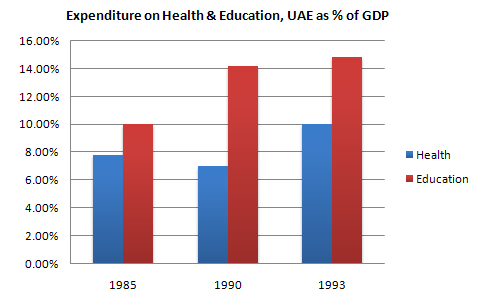 Using the information in the graph below write a report summarizing the information shown belowPlease remember that you should write at least 150 words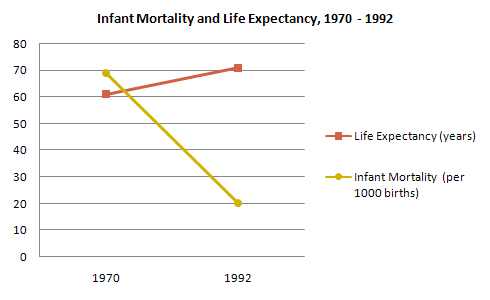 Name Date Section Score